Criteria: What are important character traits for a president?Criteria: What are important character traits for a president?Criteria: What are important character traits for a president?Criteria: What are important character traits for a president?Alternatives: Different CandidatesPaul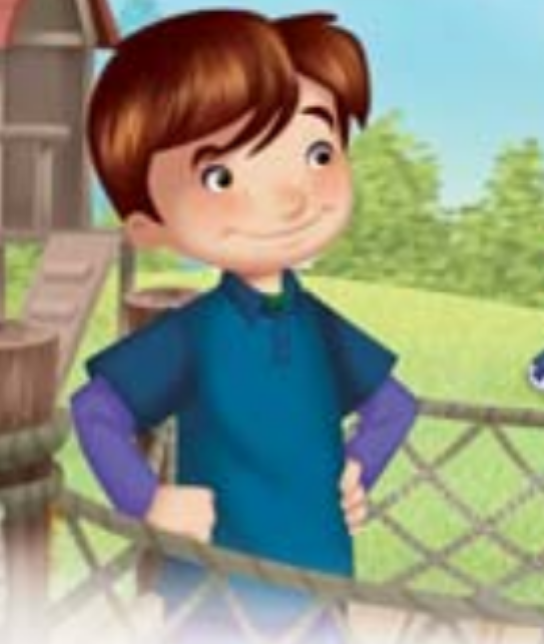 Bessie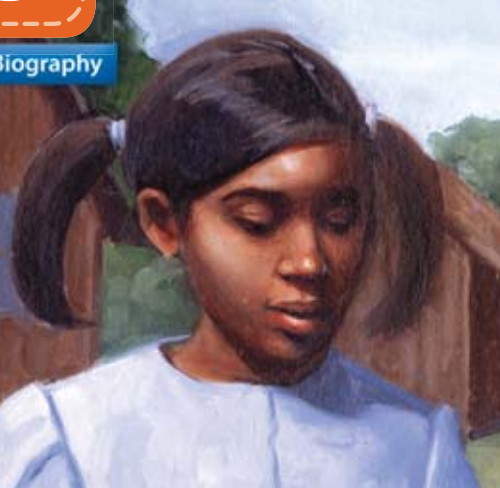 Lizzie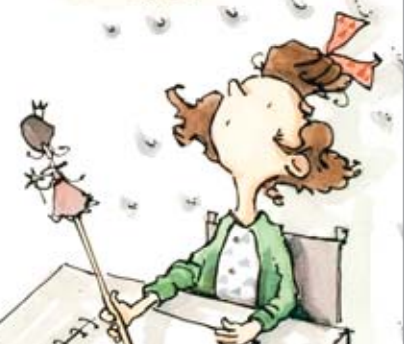 Cesar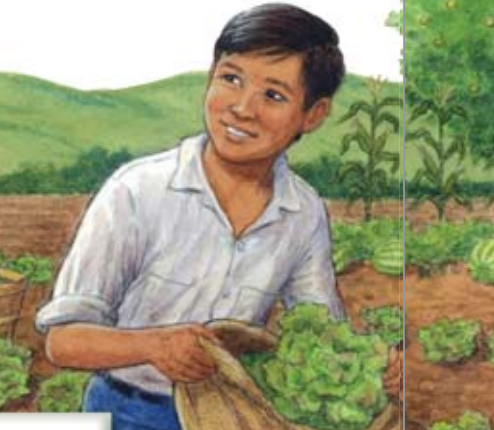 